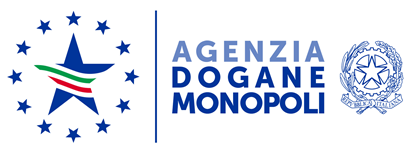 Direzione __________________________________Comitato di ValutazioneIpotesi conciliativaLetto, confermato e sottoscrittoIl COMITATO       ______________                              ______________                             _______________Per accettazione dell’ipotesi conciliativaIl VALUTATO 		 ____________________Il VALUTATORE	_____________________Cognome Nome:Codice fiscale:Area e fascia  retributiva:Ufficio di attuale servizio:Periodo di valutazione: Ufficio presso il quale il dipendente prestava servizio nel periodo di valutazione:Elementi di valutazione
parametro b. “Contributo individuale”Punteggio attribuibileIpotesi conciliativalavorare in gruppo/ integrazione e cooperazione con i colleghida  1 a 10coinvolgimento nei processi lavorativida  1 a 10organizzazione del lavoroda  1 a 10iniziativa  e flessibilitàda  1 a 10Totale "Contributo individuale"Max 40